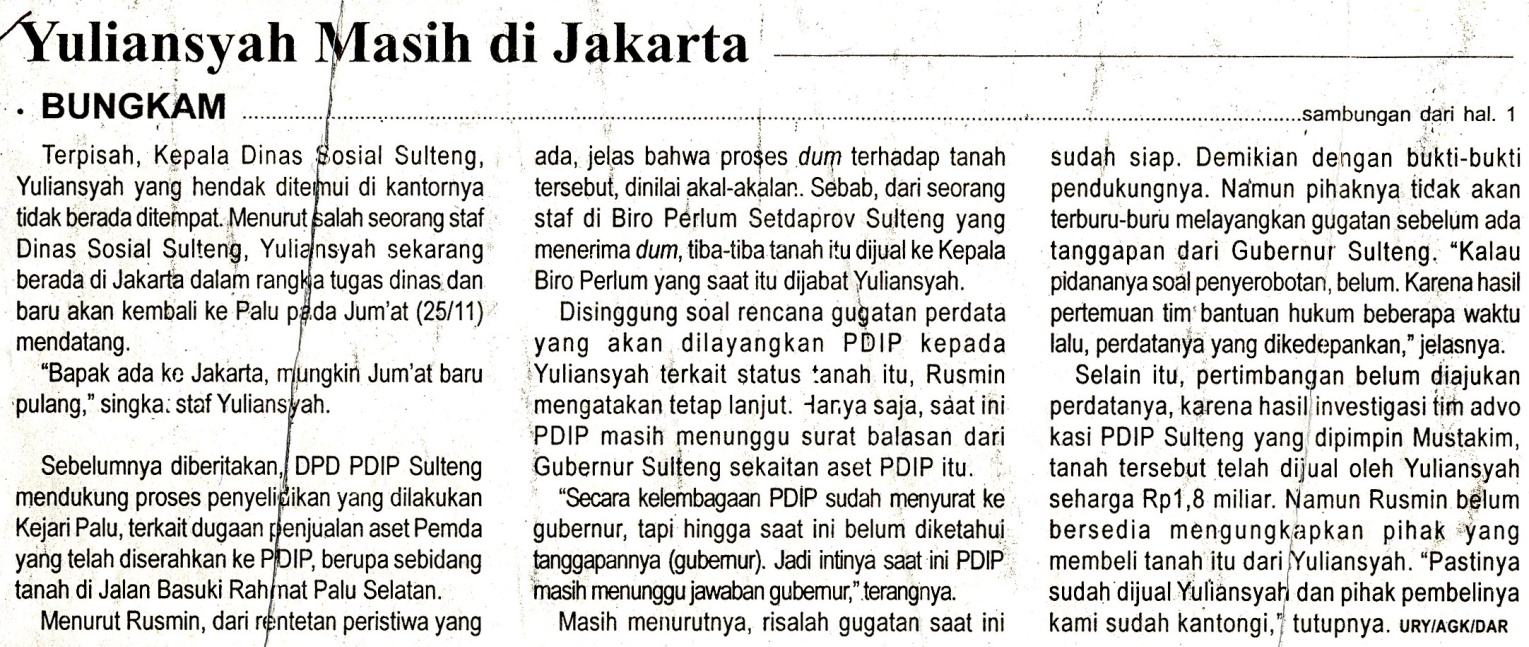 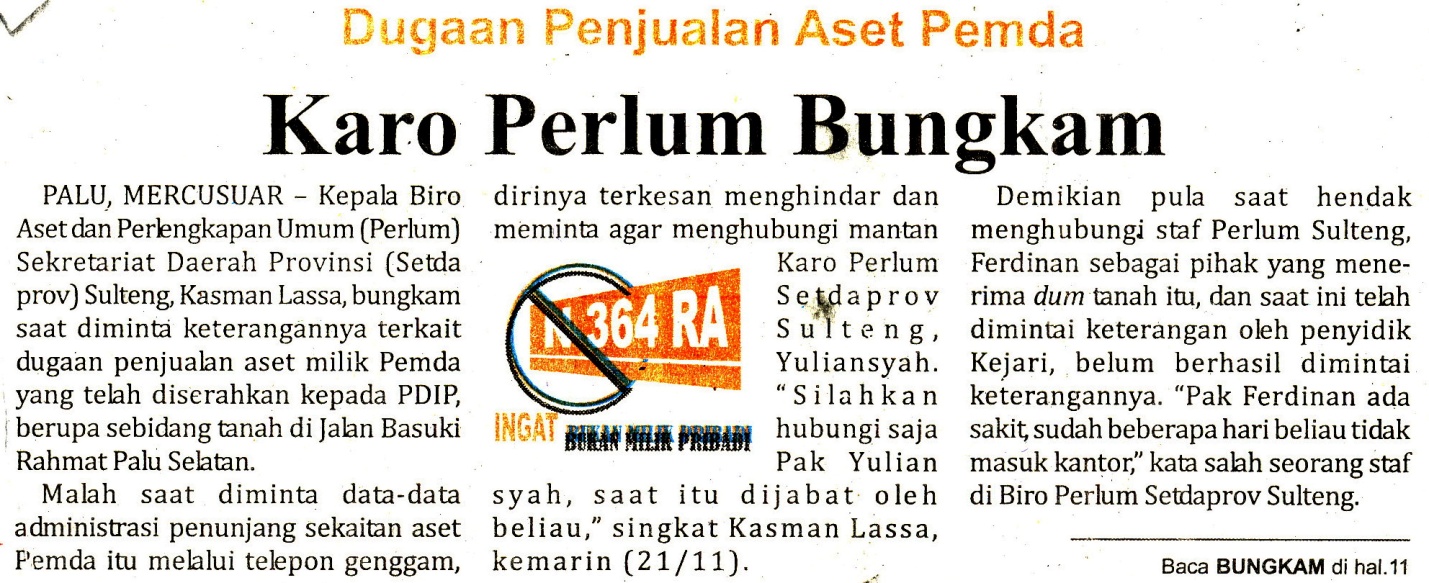 Harian:MercusuarKasubaudSulteng  IHari, tanggal:Selasa, 22 November  2011KasubaudSulteng  IKeterangan:Halaman 1 Kolom 2-4; halaman 11 kolom 1-3KasubaudSulteng  IEntitas:Provinsi SultengKasubaudSulteng  I